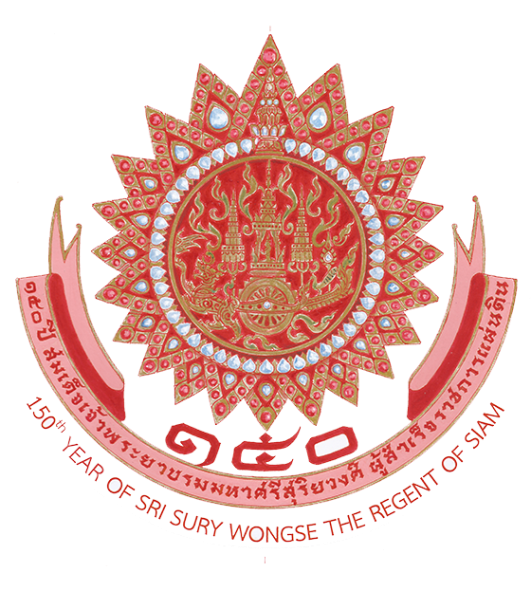 การประชุมสภามหาวิทยาลัยราชภัฏบ้านสมเด็จเจ้าพระยาครั้งที่ 2/๒๕62วันพฤหัสบดีที่ 14 กุมภาพันธ์ พ.ศ.๒๕62  เวลา 13.3๐ น.ณ ห้องประชุมพระยาโอวาทวรกิจ (เหม ผลพันธิน)
ชั้น 14 อาคาร 100 ปี ศรีสุริยวงศ์กำหนดการประชุมสภามหาวิทยาลัย ครั้งที่ 2/2562วันพฤหัสบดีที่ 14 กุมภาพันธ์ พ.ศ.๒๕62   ณ ห้องประชุมพระยาโอวาทวรกิจ (เหม ผลพันธิน) ชั้น 14 อาคาร 100 ปี ศรีสุริยวงศ์..........................................................................ระเบียบวาระที่ 1 เรื่องประธานแจ้งให้ทราบการประชุมสภามหาวิทยาลัย ครั้งที่ 2/2562มติสภามหาวิทยาลัยระเบียบวาระที่ 2 เรื่องรับรองรายงานการประชุมการประชุมสภามหาวิทยาลัย ครั้งที่ 2/2562ความเป็นมา	ตามที่ได้มีการประชุมสภามหาวิทยาลัยราชภัฏบ้านสมเด็จเจ้าพระยา ครั้งที่ 1/๒๕62 เมื่อวันพฤหัสบดีที่ 24 มกราคม พ.ศ.2562 ฝ่ายเลขานุการได้จัดทำรายงานการประชุมเรียบร้อยแล้ว ดังมีรายละเอียดปรากฏตามเอกสารแนบ มติสภามหาวิทยาลัยระเบียบวาระที่ 3 เรื่องสืบเนื่องการประชุมสภามหาวิทยาลัย ครั้งที่ 2/2562มติสภามหาวิทยาลัยระเบียบวาระที่ 4 เรื่องเสนอเพื่อพิจารณา                                                                                                                                                                                                                                                                                     การประชุมสภามหาวิทยาลัย ครั้งที่ 2/25624.1 การสรรหาคณบดีคณะวิศวกรรมศาสตร์และเทคโนโลยีอุตสาหกรรมความเป็นมา	ด้วยสภามหาวิทยาลัยราชภัฏบ้านสมเด็จเจ้าพระยาในคราวประชุม ครั้งที่ 8/2561 วันพฤหัสบดีที่ 23 สิงหาคม พ.ศ.2561 มีมติอนุมัติจัดตั้งคณะวิศวกรรมศาสตร์และเทคโนโลยีอุตสาหกรรม และภายใต้สาระสำคัญในข้อบังคับมหาวิทยาลัยราชภัฏบ้านสมเด็จเจ้าพระยาว่าด้วยคุณสมบัติ และวิธีการสรรหาคณบดี 
พ.ศ.๒๕๔๗ มหาวิทยาลัยจึงได้แต่งตั้งคณะกรรมการสรรหาคณบดีคณะวิศวกรรมศาสตร์และเทคโนโลยีอุตสาหกรรม ตามคำสั่งมหาวิทยาลัยราชภัฏบ้านสมเด็จเจ้าพระยาที่ 4145/2561 เรื่อง แต่งตั้งคณะกรรมการสรรหาคณบดี
คณะวิศวกรรมศาสตร์และเทคโนโลยีอุตสาหกรรมการดำเนินการ	คณะกรรมการสรรหาคณบดีคณะวิศวกรรมศาสตร์และเทคโนโลยีอุตสาหกรรม ได้ดำเนินการดังนี้	1. จัดทำประกาศต่างๆ ที่เกี่ยวข้อง ได้แก่		1.1 ประกาศมหาวิทยาลัยราชภัฏบ้านสมเด็จเจ้าพระยา เรื่อง การสรรหาบุคคลเพื่อแต่งตั้ง
ให้ดำรงตำแหน่งคณบดีคณะวิศวกรรมศาสตร์และเทคโนโลยีอุตสาหกรรม ประกาศ ณ วันที่ 26 ธันวาคม 
พ.ศ.๒๕๖๑		1.2 ประกาศมหาวิทยาลัยราชภัฏบ้านสมเด็จเจ้าพระยา เรื่อง การดำเนินการสรรหาผู้สมควรดำรงตำแหน่งคณบดีคณะวิศวกรรมศาสตร์และเทคโนโลยีอุตสาหกรรม โดยคณะกรรมการสรรหาคณบดี
คณะวิศวกรรมศาสตร์และเทคโนโลยีอุตสาหกรรม ประกาศ ณ วันที่ 17 มกราคม พ.ศ.๒๕๖2		1.3 ประกาศมหาวิทยาลัยราชภัฏบ้านสมเด็จเจ้าพระยา เรื่อง รายชื่อผู้ที่ได้รับการพิจารณากลั่นกรองจากคณะกรรมการสรรหาคณบดีคณะวิศวกรรมศาสตร์และเทคโนโลยีอุตสาหกรรม ประกาศ ณ วันที่ 6 กุมภาพันธ์ พ.ศ.๒๕๖2	2. ดำเนินการตามประกาศในข้อที่ 1 โดยมีกิจกรรมต่างๆ ได้แก่		2.1 การจัดให้มีการเสนอชื่อผู้สมควรดำรงตำแหน่งคณบดีคณะวิศวกรรมศาสตร์และเทคโนโลยีอุตสาหกรรม โดยผู้มีสิทธิ์เสนอชื่อสามารถเสนอชื่อได้ตั้งแต่วันอังคารที่ 2 มกราคม พ.ศ.๒๕62 ถึงวันศุกร์ที่ 11 มกราคม พ.ศ.2562 ภายในเวลาไม่เกิน 16.30 น. ตามแบบการเสนอชื่อที่คณะกรรมการสรรหาฯ กำหนดขึ้น ปรากฏว่ามีผู้ได้รับการเสนอชื่อ 3 ราย ดังนี้			1) อาจารย์ณัฏฐกิตติ์  เหมทานนท์			2) ผู้ช่วยศาสตราจารย์ ดร.นุกูล  สาระวงศ์			3) อาจารย์ ดร.สวัสดิ์  ทองสิน		2.2 การตรวจสอบคุณสมบัติของผู้ได้รับการเสนอชื่อฯ		2.3 การให้ผู้ได้รับการเสนอชื่อ นำเสนอวิสัยทัศน์ต่อคณะกรรมการสรรหาฯ และการหยั่งเสียง 		โดยในขั้นตอนนี้ผู้ได้รับการเสนอชื่อให้สมควรดำรงตำแหน่งคณบดีคณะวิศวกรรมศาสตร์และเทคโนโลยีอุตสาหกรรมได้ขอสละสิทธิ์เข้ารับการสรรหาฯ จำนวน 2 คน จึงเหลือผู้นำเสนอวิสัยทัศน์ 1 คน		2.4 การพิจารณากลั่นกรองโดยคณะกรรมการสรรหาฯ ซึ่งผลการพิจารณากลั่นกรอง
จากคณะกรรมการสรรหาฯได้รายชื่อผู้สมควรดำรงตำแหน่งคณบดีคณะวิศวกรรมศาสตร์และเทคโนโลยีอุตสาหกรรม ดังนี้			1) อาจารย์ ดร.สวัสดิ์  ทองสิน	3.	นำรายชื่อผู้สมควรดำรงตำแหน่งคณบดีคณะวิศวกรรมศาสตร์และเทคโนโลยีอุตสาหกรรม
พร้อมเอกสารข้อมูลประวัติเสนอสภามหาวิทยาลัย และให้ผู้มีรายชื่อดังกล่าวเข้าแสดงวิสัยทัศน์ในการประชุม
สภามหาวิทยาลัย ครั้งที่ 2/2562 วันพฤหัสบดีที่ 14 กุมภาพันธ์ พ.ศ.2562ข้อเสนอเพื่อโปรดพิจารณา	1.	พิจารณาคัดเลือกและแต่งตั้งบุคคลที่ได้รับการพิจารณากลั่นกรองจากคณะกรรมการสรรหาฯ
เป็นคณบดีคณะวิศวกรรมศาสตร์และเทคโนโลยีอุตสาหกรรม	2. สุดแท้แต่จะเห็นสมควรประการใด	จึงเสนอมาเพื่อโปรดพิจารณามติสภามหาวิทยาลัยระเบียบวาระที่ 4 เรื่องเสนอเพื่อพิจารณา                                                                                                                                                                                                                                                                                     การประชุมสภามหาวิทยาลัย ครั้งที่ 2/25624.2 การพิจารณาแต่งตั้งคณะกรรมการสรรหากรรมการสภามหาวิทยาลัยผู้ทรงคุณวุฒิความเป็นมา	1.	กรรมการสภามหาวิทยาลัยผู้ทรงคุณวุฒิได้ดำรงตำแหน่งครบวาระสามปี ในวันที่ 4 กุมภาพันธ์ พ.ศ.2562 และจากสาระสำคัญในพระราชบัญญัติมหาวิทยาลัยราชภัฏ พ.ศ.๒๕๔๗ มาตรา ๑๗ ได้ระบุว่า ในกรณีที่นายกสภามหาวิทยาลัย หรือกรรมการสภามหาวิทยาลัยตามมาตรา ๑๖ (๓) (๔) หรือ (๕) พ้นจากตำแหน่งตามวาระ 
แต่ยังมิได้ดำเนินการให้ได้มาซึ่งนายกสภามหาวิทยาลัยหรือกรรมการสภามหาวิทยาลัยใหม่ ให้นายกสภามหาวิทยาลัยหรือกรรมการสภามหาวิทยาลัยซึ่งพ้นจากตำแหน่งปฏิบัติหน้าที่ต่อไป จนกว่าจะมีนายกสภามหาวิทยาลัยหรือกรรมการสภามหาวิทยาลัยใหม่แล้ว	2.	สาระสำคัญของข้อบังคับมหาวิทยาลัยราชภัฏบ้านสมเด็จเจ้าพระยาว่าด้วยคุณสมบัติและวิธีการสรรหากรรมการสภามหาวิทยาลัยผู้ทรงคุณวุฒิ พ.ศ.2547 ข้อ 5 ได้ระบุว่า “ให้สภามหาวิทยาลัยแต่งตั้งกรรมการสรรหา” ประกอบด้วย	(1)	อธิการบดี เป็นประธาน	(2)	รองอธิการบดีหรือกรรมการสภามหาวิทยาลัยจากผู้ดำรงตำแหน่งบริหารจำนวนหนึ่งคน
ซึ่งสภามหาวิทยาลัยคัดเลือก	(3)	กรรมการสภามหาวิทยาลัยจากคณาจารย์ประจำ จำนวนหนึ่งคน ซึ่งสภามหาวิทยาลัยคัดเลือก	ให้รองอธิการบดีที่มิใช่กรรมการตาม (2) เป็นเลขานุการ	3.	พระราชบัญญัติมหาวิทยาลัยราชภัฏ พ.ศ.2547 มาตรา 17 วรรคท้าย บัญญัติว่า “ให้มี
การดำเนินการให้ได้มาซึ่งนายกสภามหาวิทยาลัยหรือกรรมการสภามหาวิทยาลัย ตามมาตรา 16 (3) (4) และ (5) ภายในเก้าสิบวันนับแต่วันที่ผู้นั้นพ้นจากตำแหน่ง”การดำเนินการ	สภามหาวิทยาลัยราชภัฏบ้านสมเด็จเจ้าพระยาในการประชุมครั้งที่ 2/๒๕62 วันพฤหัสบดีที่ 14 กุมภาพันธ์ พ.ศ.๒๕62 จึงพิจารณาคัดเลือกและอนุมัติแต่งตั้งคณะกรรมการสรรหากรรมการสภามหาวิทยาลัยผู้ทรงคุณวุฒิตามองค์ประกอบจากข้อบังคับมหาวิทยาลัยราชภัฏบ้านสมเด็จเจ้าพระยาว่าด้วยคุณสมบัติและวิธีการสรรหากรรมการสภามหาวิทยาลัยผู้ทรงคุณวุฒิ พ.ศ.๒๕๔๗ และเป็นไปตามข้อกำหนดในพระราชบัญญัติมหาวิทยาลัยราชภัฏ พ.ศ.2547ข้อเสนอเพื่อโปรดพิจารณา	1.	อนุมัติแต่งตั้งคณะกรรมการสรรหากรรมการสภามหาวิทยาลัย	2.	สุดแท้แต่จะเห็นสมควรประการใด	จึงเสนอมาเพื่อโปรดพิจารณามติสภามหาวิทยาลัยระเบียบวาระที่ 4 เรื่องเสนอเพื่อพิจารณา                                                                                                                                                                                                                                                                                     การประชุมสภามหาวิทยาลัย ครั้งที่ 2/25624.3 (ร่าง) ข้อบังคับมหาวิทยาลัยราชภัฏบ้านสมเด็จเจ้าพระยา
ว่าด้วยการบริหารการเงินและทรัพย์สินของมหาวิทยาลัย พ.ศ. ....ความเป็นมา	1.	มหาวิทยาลัยราชภัฏบ้านสมเด็จเจ้าพระยาได้ออกข้อบังคับมหาวิทยาลัยราชภัฏบ้านสมเด็จเจ้าพระยาว่าด้วยการบริหารการเงินและทรัพย์สินของมหาวิทยาลัย พ.ศ.2547 และระเบียบมหาวิทยาลัยราชภัฏบ้านสมเด็จเจ้าพระยาว่าด้วยวิธีการงบประมาณและการเงินของเงินรายได้ พ.ศ.2547	2.	คณะกรรมการบริหารการเงินและทรัพย์สิน มหาวิทยาลัยราชภัฏบ้านสมเด็จเจ้าพระยา
ได้พิจารณาเห็นว่าข้อบังคับฯว่าด้วยการบริหารการเงินและทรัพย์สินของมหาวิทยาลัย พ.ศ.2547 และระเบียบฯ
ว่าด้วยวิธีการงบประมาณและการเงินของเงินรายได้ พ.ศ.2547 ควรได้รับการแก้ไขปรับปรุงให้มีความสมบูรณ์
และเป็นปัจจุบันจึงได้มอบหมายคณะกรรมการบริหารการเงินและทรัพย์สิน (กลุ่มย่อย) ยกร่างข้อบังคับฯว่าด้วย
การบริหารการเงินและทรัพย์สินของมหาวิทยาลัย พ.ศ. .... และร่างระเบียบฯว่าด้วยวิธีการงบประมาณและการเงินของเงินรายได้ พ.ศ. .... 	3. คณะกรรมการบริหารการเงินและทรัพย์สิน (กลุ่มย่อย) ได้ยกร่างข้อบังคับฯและระเบียบฯดังกล่าวเสร็จสิ้นแล้ว โดยแก้ไขตามความเห็นของคณะกรรมการบริหารการเงินและทรัพย์สิน ในคราวประชุมครั้งที่ 1-3/2560 ดังต่อไปนี้		2.1	(ร่าง) ข้อบังคับมหาวิทยาลัยราชภัฏบ้านสมเด็จเจ้าพระยาว่าด้วยการบริหารการเงิน
และทรัพย์สินของมหาวิทยาลัย พ.ศ. ....		2.2	(ร่าง) ระเบียบมหาวิทยาลัยราชภัฏบ้านสมเด็จเจ้าพระยาว่าด้วยวิธีการงบประมาณ
และการเงินของเงินรายได้ พ.ศ. ....	4.	คณะกรรมการด้านกฎหมายของสภามหาวิทยาลัยในคราวประชุมครั้งที่ 23/2561 
ได้พิจารณา (ร่าง) ข้อบังคับมหาวิทยาลัยราชภัฏบ้านสมเด็จเจ้าพระยาว่าด้วยการบริหารการเงินและทรัพย์สิน
ของมหาวิทยาลัย พ.ศ. .... โดยมีมติเห็นชอบและให้ปรับแก้ตามที่คณะกรรมการฯให้ข้อเสนอแนะก่อนเสนอ
สภามหาวิทยาลัยพิจารณาต่อไปการดำเนินการ	ฝ่ายเลขานุการได้ปรับแก้ (ร่าง) ข้อบังคับมหาวิทยาลัยราชภัฏบ้านสมเด็จเจ้าพระยาว่าด้วย
การบริหารการเงินและทรัพย์สินของมหาวิทยาลัย พ.ศ. .... และนำเสนอต่อสภามหาวิทยาลัยในการประชุมครั้งที่ 2/2562 วันพฤหัสบดีที่ 14 กุมภาพันธ์ พ.ศ.2562ข้อเสนอเพื่อโปรดพิจารณา	1.	อนุมัติ (ร่าง) ข้อบังคับมหาวิทยาลัยราชภัฏบ้านสมเด็จเจ้าพระยาว่าด้วยการบริหารการเงิน
และทรัพย์สินของมหาวิทยาลัย พ.ศ. ....	2.	สุดแท้แต่จะเห็นสมควรประการใด	จึงเสนอมาเพื่อโปรดพิจารณามติสภามหาวิทยาลัยระเบียบวาระที่ 4 เรื่องเสนอเพื่อพิจารณา                                                                                                                                                                                                                                                                                     การประชุมสภามหาวิทยาลัย ครั้งที่ 2/25624.4 (ร่าง) ระเบียบมหาวิทยาลัยราชภัฏบ้านสมเด็จเจ้าพระยาว่าด้วยวิธีการงบประมาณเงินรายได้ พ.ศ. ....ความเป็นมา	1.	มหาวิทยาลัยราชภัฏบ้านสมเด็จเจ้าพระยาได้ออกข้อบังคับมหาวิทยาลัยราชภัฏบ้านสมเด็จเจ้าพระยาว่าด้วยการบริหารการเงินและทรัพย์สินของมหาวิทยาลัย พ.ศ.2547 และระเบียบมหาวิทยาลัยราชภัฏบ้านสมเด็จเจ้าพระยาว่าด้วยวิธีการงบประมาณและการเงินของเงินรายได้ พ.ศ.2547	2.	คณะกรรมการบริหารการเงินและทรัพย์สิน มหาวิทยาลัยราชภัฏบ้านสมเด็จเจ้าพระยา
ได้พิจารณาเห็นว่าข้อบังคับฯว่าด้วยการบริหารการเงินและทรัพย์สินของมหาวิทยาลัย พ.ศ.2547 และระเบียบฯ
ว่าด้วยวิธีการงบประมาณและการเงินของเงินรายได้ พ.ศ.2547 ควรได้รับการแก้ไขปรับปรุงให้มีความสมบูรณ์
และเป็นปัจจุบันจึงได้มอบหมายคณะกรรมการบริหารการเงินและทรัพย์สิน (กลุ่มย่อย) ยกร่างข้อบังคับฯว่าด้วย
การบริหารการเงินและทรัพย์สินของมหาวิทยาลัย พ.ศ. .... และร่างระเบียบฯว่าด้วยวิธีการงบประมาณและการเงินของเงินรายได้ พ.ศ. .... 	3. คณะกรรมการบริหารการเงินและทรัพย์สิน (กลุ่มย่อย) ได้ยกร่างข้อบังคับฯและระเบียบฯดังกล่าวเสร็จสิ้นแล้ว โดยแก้ไขตามความเห็นของคณะกรรมการบริหารการเงินและทรัพย์สิน ในคราวประชุมครั้งที่ 1-3/2560 ดังต่อไปนี้		2.1	(ร่าง) ข้อบังคับมหาวิทยาลัยราชภัฏบ้านสมเด็จเจ้าพระยาว่าด้วยการบริหารการเงิน
และทรัพย์สินของมหาวิทยาลัย พ.ศ. ....		2.2	(ร่าง) ระเบียบมหาวิทยาลัยราชภัฏบ้านสมเด็จเจ้าพระยาว่าด้วยวิธีการงบประมาณ
และการเงินของเงินรายได้ พ.ศ. ....	4.	คณะกรรมการด้านกฎหมายของสภามหาวิทยาลัยในคราวประชุมครั้งที่ 2/2562 ได้พิจารณา (ร่าง) ระเบียบมหาวิทยาลัยราชภัฏบ้านสมเด็จเจ้าพระยาว่าด้วยวิธีการงบประมาณเงินรายได้ พ.ศ. .... โดยมีมติเห็นชอบและให้ปรับแก้ตามที่คณะกรรมการฯให้ข้อเสนอแนะก่อนเสนอสภามหาวิทยาลัยพิจารณาต่อไปการดำเนินการ	ฝ่ายเลขานุการได้ปรับแก้ (ร่าง) ระเบียบมหาวิทยาลัยราชภัฏบ้านสมเด็จเจ้าพระยาว่าด้วย
วิธีการงบประมาณเงินรายได้ พ.ศ. .... และนำเสนอต่อสภามหาวิทยาลัยในการประชุมครั้งที่ 2/2562 วันพฤหัสบดีที่ 14 กุมภาพันธ์ พ.ศ.2562ข้อเสนอเพื่อโปรดพิจารณา	1.	อนุมัติ (ร่าง) ระเบียบมหาวิทยาลัยราชภัฏบ้านสมเด็จเจ้าพระยาว่าด้วยวิธีการงบประมาณ
เงินรายได้  พ.ศ. ....	2.	สุดแท้แต่จะเห็นสมควรประการใด	จึงเสนอมาเพื่อโปรดพิจารณามติสภามหาวิทยาลัยระเบียบวาระที่ 4 เรื่องเสนอเพื่อพิจารณา                                                                                                                                                                                                                                                                                     การประชุมสภามหาวิทยาลัย ครั้งที่ 2/25624.5 การอนุมัติตำแหน่งศาสตราจารย์ และการแต่งตั้งผู้ช่วยศาสตราจารย์ความเป็นมา	1. รองศาสตราจารย์ จำนวน 1 ราย ได้จัดส่งผลงานทางวิชาการเพื่อขอกำหนดตำแหน่ง
ทางวิชาการระดับศาสตราจารย์ 6501 สาขาวิชาการศึกษา คือ รองศาสตราจารย์ ดร.วิโฬฏฐ์ วัฒนานิมิตกูล 	2. อาจารย์ จำนวน 3 ราย ได้จัดส่งผลงานทางวิชาการเพื่อขอกำหนดตำแหน่งทางวิชาการระดับผู้ช่วยศาสตราจารย์ ดังนี้		2.1 อาจารย์ ดร.มงคล สมกิตติกานนท์ เสนอขอกำหนดตำแหน่งทางวิชาการ 6501 สาขาวิชาการศึกษา 650141 อนุสาขาวิชาสังคมศึกษา		2.2 อาจารย์จีระพันธ์ อ่อนเถื่อน เสนอขอกำหนดตำแหน่งทางวิชาการ 8103 สาขาวิชาดุริยางคศิลป์		2.3 อาจารย์สายฝน ทรงเสี่ยงไชย เสนอขอกำหนดตำแหน่งทางวิชาการ 7104 สาขาวิชาภาษาอังกฤษ	2. การขอกำหนดตำแหน่งทางวิชาการของอาจารย์ดังกล่าวในข้อที่ 1 คณะกรรมการพิจารณาตำแหน่งทางวิชาการดำเนินการตามสาระในข้อบังคับมหาวิทยาลัยราชภัฏบ้านสมเด็จเจ้าพระยา ว่าด้วยตำแหน่ง
ทางวิชาการ พ.ศ. 2554 และดำเนินงานภายใต้ประกาศ ก.พ.อ. เรื่อง หลักเกณฑ์และวิธีการพิจารณาแต่งตั้งบุคคลให้ดำรงตำแหน่งผู้ช่วยศาสตราจารย์ รองศาสตราจารย์ และศาสตราจารย์ (ฉบับที่ 2) พ.ศ.2550, (ฉบับที่ 6) 
พ.ศ.2554, (ฉบับที่ 9) พ.ศ.2556 และ (ฉบับที่ 10) พ.ศ. 2556 โดยสภามหาวิทยาลัยอาศัยอำนาจตามสาระ
ใน พ.ร.บ. มหาวิทยาลัยราชภัฏ พ.ศ. 2547 มาตรา 18 (9) ระบุให้มหาวิทยาลัยเป็นผู้มีอำนาจแต่งตั้ง
และถอดถอน...ศาสตราจารย์เกียรติคุณ รองศาสตราจารย์ รองศาสตราจารย์พิเศษ ผู้ช่วยศาสตราจารย์ 
และผู้ช่วยศาสตราจารย์พิเศษการดำเนินการ	1.	คณะกรรมการพิจารณาตำแหน่งทางวิชาการได้ดำเนินการตามสาระในข้อบังคับมหาวิทยาลัยราชภัฏบ้านสมเด็จเจ้าพระยา ว่าด้วยตำแหน่งทางวิชาการ พ.ศ.2554 ภายใต้ประกาศ ก.พ.อ. เรื่อง หลักเกณฑ์และวิธีการพิจารณาแต่งตั้งบุคคลให้ดำรงตำแหน่งผู้ช่วยศาสตราจารย์ รองศาสตราจารย์ และศาสตราจารย์ (ฉบับที่ 2) พ.ศ.2550, (ฉบับที่ 6) พ.ศ.2554, (ฉบับที่ 9) พ.ศ.2556 และ (ฉบับที่ 10) พ.ศ.2556 ภายหลังจากการดำเนินการแล้วได้มีการประชุมคณะกรรมการพิจารณาตำแหน่งทางวิชาการ เพื่อพิจารณาผลการประเมินของผู้ทรงคุณวุฒิและนำเสนอสภาวิชาการรับทราบ	2. มหาวิทยาลัยนำผลการพิจารณาดังกล่าวข้างต้น เข้าสู่การพิจารณาของสภามหาวิทยาลัย ในคราวประชุม ครั้งที่ 2/2562 วันพฤหัสบดีที่ 14 กุมภาพันธ์ พ.ศ. 2562 เพื่อพิจารณา ดังนี้		2.1 อนุมัติตำแหน่งศาสตราจารย์ 6501 สาขาวิชาการศึกษา ให้แก่ รองศาสตราจารย์ ดร.วิโฬฏฐ์ วัฒนานิมิตกูล ตั้งแต่วันที่ 29 ตุลาคม พ.ศ. 2561 โดยเมื่อสภามหาวิทยาลัยอนุมัติตำแหน่งดังกล่าวแล้ว มหาวิทยาลัยจะได้นำเสนอเรื่องไปยัง ก.พ.อ. ให้ความเห็นเพื่อเสนอรัฐมนตรีว่าการกระทรวงศึกษาธิการ 
เพื่อนำเสนอนายกรัฐมนตรีนำความกราบบังคมทูลเพื่อทรงพระกรุณาโปรดเกล้าฯ แต่งตั้งต่อไป		2.2 แต่งตั้งให้ดำรงตำแหน่งผู้ช่วยศาสตราจารย์ ดังนี้			1) อาจารย์ ดร.มงคล สมกิตติกานนท์ แต่งตั้งเป็นผู้ช่วยศาสตราจารย์ 6501 สาขาวิชาการศึกษา 650141 อนุสาขาวิชาสังคมศึกษา ตั้งแต่วันที่ 11 กันยายน พ.ศ. 2561			2) อาจารย์จีระพันธ์ อ่อนเถื่อน แต่งตั้งเป็นผู้ช่วยศาสตราจารย์ 8103 สาขาวิชาดุริยางคศิลป์ ตั้งแต่วันที่ 13 กันยายน พ.ศ. 2561			3) อาจารย์สายฝน ทรงเสี่ยงไชย แต่งตั้งเป็นผู้ช่วยศาสตราจารย์ 7104 สาขาวิชาภาษาอังกฤษ ตั้งแต่วันที่ 13 กันยายน พ.ศ. 2561ข้อเสนอเพื่อโปรดพิจารณา	มหาวิทยาลัย เสนอขออนุมัติตำแหน่งศาสตราจารย์ จำนวน 1 ราย และแต่งตั้งตำแหน่งผู้ช่วยศาสตราจารย์ จำนวน 3 ราย ดังกล่าวข้างต้น	ทั้งนี้ หากสภามหาวิทยาลัยโปรดพิจารณาอนุมัติแต่งตั้งผู้ช่วยศาสตราจารย์ในครั้งนี้แล้ว จะส่งผลให้มีอาจารย์ผู้ดำรงตำแหน่งทางวิชาการ จำนวน 161 คน คิดเป็นร้อยละ 30.84 ดังรายละเอียด ปรากฏในตารางท้ายนี้	จึงเสนอมาเพื่อโปรดพิจารณามติสภามหาวิทยาลัยระเบียบวาระที่ 5 เรื่องเสนอเพื่อทราบ                                                                                                                                                                                                                                                                                     การประชุมสภามหาวิทยาลัย ครั้งที่ 2/25625.1  กำหนดการและรายละเอียดการปรับปรุง/พัฒนาหลักสูตรครุศาสตรบัณฑิต 4 ปีความเป็นมา	มหาวิทยาลัยได้มีการปรับปรุง/พัฒนาหลักสูตรจากหลักสูตรครุศาสตรบัณฑิต 5 ปี เป็นหลักสูตร 
๔ ปี ตามนโยบายของกระทรวงศึกษาธิการ โดยมหาวิทยาลัยได้กำหนดขั้นตอนและวันเวลาในการปรับปรุง/พัฒนาหลักสูตร รายละเอียดดังเอกสารแนบการดำเนินการ	มหาวิทยาลัย ขอนำเรียนกำหนดการพัฒนา/ปรับปรุงหลักสูตรครุศาสตรบัณฑิต 4 ปี ต่อที่ประชุมคณะกรรมการสภามหาวิทยาลัย ในการประชุมครั้งที่ 2/2562 วันพฤหัสบดีที่ 14 กุมภาพันธ์ พ.ศ. 2562 เพื่อโปรดทราบ	จึงเสนอมาเพื่อโปรดทราบมติสภามหาวิทยาลัยระเบียบวาระที่ 6 เรื่องอื่นๆการประชุมสภามหาวิทยาลัย ครั้งที่ 2/2562วาระที่ 6.๑ กำหนดการประชุมสภามหาวิทยาลัย ครั้งที่ 3/2562ฝ่ายเลขานุการได้จัดทำกำหนดการประชุมสภามหาวิทยาลัยประจำปี พ.ศ.๒๕62 ดังนี้การดำเนินการ	กำหนดการประชุมสภามหาวิทยาลัย ครั้งที่ 3/๒๕62 ในวันพฤหัสบดีที่ 21 มีนาคม พ.ศ.๒๕62 
เวลา ๑3.3๐ น. ณ ห้องประชุมพระยาโอวาทวรกิจ (เหม ผลพันธิน) ชั้น 14 อาคาร 100 ปี ศรีสุริยวงศ์จึงเสนอมาเพื่อโปรดทราบมติสภามหาวิทยาลัยระเบียบวาระที่๑เรื่องที่ประธานแจ้งให้ทราบ1ระเบียบวาระที่๒เรื่องรับรองรายงานการประชุม ครั้งที่ 1/๒๕62  2ระเบียบวาระที่3เรื่องสืบเนื่อง18ระเบียบวาระที่44.14.24.34.44.5เรื่องเสนอเพื่อพิจารณาการสรรหาคณบดีคณะวิศวกรรมศาสตร์และเทคโนโลยีอุตสาหกรรมการพิจารณาแต่งตั้งคณะกรรมการสรรหากรรมการสภามหาวิทยาลัยผู้ทรงคุณวุฒิ(ร่าง) ข้อบังคับมหาวิทยาลัยราชภัฏบ้านสมเด็จเจ้าพระยาว่าด้วยการบริหารการเงินและทรัพย์สินของมหาวิทยาลัย พ.ศ. ....(ร่าง) ระเบียบมหาวิทยาลัยราชภัฏบ้านสมเด็จเจ้าพระยาว่าด้วยวิธีการงบประมาณเงินรายได้ พ.ศ. ....การอนุมัติตำแหน่งศาสตราจารย์ และการแต่งตั้งผู้ช่วยศาสตราจารย์191931384858ระเบียบวาระที่55.1เรื่องเสนอเพื่อทราบกำหนดการและรายละเอียดการปรับปรุง/พัฒนาหลักสูตรครุศาสตรบัณฑิต 4 ปี6969ระเบียบวาระที่66.1เรื่องอื่นๆ กำหนดการประชุมสภามหาวิทยาลัย ประจำปี พ.ศ.25627777จำแนกตามสถานภาพการรับราชการจำแนกตามสถานภาพการรับราชการจำแนกตามสถานภาพการรับราชการจำแนกตามการดำรงตำแหน่งทางวิชาการจำแนกตามการดำรงตำแหน่งทางวิชาการจำแนกตามการดำรงตำแหน่งทางวิชาการข้าราชการพนักงานมหาวิทยาลัยรวมผศ.รศ.รวม107415522143(27.39 %)18(3.45 %)161(30.84 %)ครั้งที่วัน เดือน ปี1/2562วันพฤหัสบดีที่  24  มกราคม พ.ศ.25622/2562วันพฤหัสบดีที่  14  กุมภาพันธ์ พ.ศ.25623/2562วันพฤหัสบดีที่  21  มีนาคม พ.ศ.25624/2562วันพฤหัสบดีที่  18  เมษายน พ.ศ.25625/2562วันพฤหัสบดีที่  16  พฤษภาคม พ.ศ.25626/2562วันพฤหัสบดีที่  20  มิถุนายน พ.ศ.25627/2562วันพฤหัสบดีที่  18  กรกฎาคม พ.ศ.25628/2562วันพฤหัสบดีที่  15  สิงหาคม พ.ศ.25629/2562วันพฤหัสบดีที่  19  กันยายน พ.ศ.256210/2562วันพฤหัสบดีที่  17  ตุลาคม พ.ศ.256211/2562วันพฤหัสบดีที่  21  พฤศจิกายน พ.ศ.256212/2562วันพฤหัสบดีที่  19  ธันวาคม พ.ศ.2562